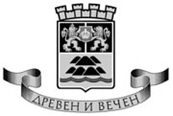 ОБЩИНА ПЛОВДИВРЕЗУЛТАТИОТ ПРОВЕДЕНА СЕСИЯ ПОПО КОМПОНЕНТ 2 - „МОБИЛНОСТ“ – СЕПТЕМВРИ 2022 Г.	Комисията, назначена със Заповед №22ОА-788/20.04.2022 г., на Кмета на Община Пловдив на основание чл.6, ал.3 от Наредбата за реда и условията за финансиране на инициативи в сферата на културата, част от Календара на културните събития на Община Пловдив, разгледа и оцени постъпило 1 брой Заявление по Компонент 2 „Мобилност“ от кандидат за финансиране.Комисията направи следното КЛАСИРАНЕ: МястоБрой точкиПодател и име на проектСума1.        25Арт Енд Шок ООДПроект: „Изгряващи цигулкови таланти представят България в Европа“3 680,00